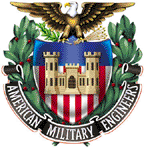 Robins PostSociety of American Military EngineersBoard Meeting14 February 2012Board Members:	President				Col Nicholas Desport			Absent	Vice President				Mike Coats				Present	Treasurer				Griff Cox				Present	Secretary				Esther Lee-Altman			Present	Asst Secretary				Casey Lucas				Absent	Executive Director					Membership			Nancy Manley				Present	Directors		National Liaison		Becky McCoy				Absent	Programs			Ken Branton				Absent		Programs			Laurel Cordell				Present		Education and Mentoring	Brett Williams				Present		Financial			Kevin Long				Absent 		National Security		Joe Ballard				Present						Shawn Politino			Absent 		NCO/Sr Enlisted		CMSgt Ferrell				Absent		Events/Small Business	Steve Hvizdzak			Absent		Sustaining Membership	Art Warner				Absent		Others		Treasurer (incoming)		James Griffin				Present		SAME Member		Jennifer Ludwig			PresentMr. Mike Coats, Post Vice President, initiated the meeting at 1120 hours.Upcoming Meetings:The next General Meeting has been scheduled for May 2012.  Programs/Program News:Presentations have been tentatively scheduled for most of the year. The tour of Plant Vogtle has been postponed to a later date (sometime in the fall) due to an extensive security process.  A new tour in March will need to be scheduled.  The Earth Day Golf Tournament will be held in April.  Date of event TBA.  No presentation has been schedule for May.  The HQ AFRC Program Managers will provide a partnership with industry briefing in June.  A presentation by Flint Energies will be held in July.  The 78 CEG will provide a briefing in August.  A joint presentation by 78 CEG and AFRC on Readiness will be provided for the September meeting.  The SAME Golf Tournament will be held in October.  A general meeting will not be held in December.  Mr. Ken Branton and Ms. Laurel Cordell are working on securing presentations for May and an alternative tour location for March.  Finance:Mr. Griff Cox gave an update on the financial report.  The Post has approximately $8,300 in savings and $3,900 in checking.  Currently, there is only one pending expense-$20 for the Boy Scout Pack 220 charter fee. Future expenses include the Georgia Society of Professional Engineers Mathcounts donation of $250.  The subject of supporting the Girl Scouts initiative of sending Girl Scout cookies to the Troops was brought up.  The Board unanimously voted to send 3 cases (totaling $126) to the Troops.  Ms. Esther Lee-Altman and Mr. Cox will get in touch with the POC of this initiative.  Also, our financial statement to SAME National is due in March.Mr. James Griffin, through the 2012 Elections, was announced that he will be taking over as Treasurer.  Mr. Cox and Mr. Griffin will work with Robins Federal Credit Union on getting the account switched over to Mr. Griffin who will now manage the Post’s bank account. No update was giving on the investment account as Mr. Kevin Long was not present at the meeting.Post Membership:No update was provided but Mr. Art Warner was announced as the new Sustaining Membership Director.National Security:SAME National announced that the criteria for the National Security streamer will be changing for 2012 and Mr. Joe Ballard has been waiting for the announcement of what those changes will be.  As soon as he finds out what those changes are, he will notify the Board and start working on implementing those requirements into our streamer.Education and Mentoring:Mr. Brett Williams notified the Board that he has already received 3 scholarship applications so far and reminded everyone that the Engineering Summer Camp application deadline is fast approaching.  He also reminded the Board that he will be leaving in August for the Leadership Development Program at Maxwell AFB.Events and Small Business:No update was provided.SAME National:Ms. Lee-Altman notified the Board of the SAME FY2013 DoD & Federal Agency Program Briefing set for March 27th in Bethesda, MD.  This is an exclusive event that allows SAME Sustaining Members to network and discuss upcoming DoD and federal agency projects. General Topics:Mr. Cox, Mr. Griffin, and Ms. Lee-Altman conducted a self audit on the Post’s financial records for 2011 to ensure that records were in order. Any items for the flyer should be emailed to Ms. Lee-Altman.Mr. Coats brought up the subject that SAME National is offering stipends for young members and the military that wish to attend the JETC.  The Board needs to get this information out to those who wish to attend.  Mr. Coats will forward Mr. Ballard the information so that the military can be notified of this opportunity.  Nominations are due no later than March 30th.Bold = Board decisions  Italics = Tasked actions to be taken